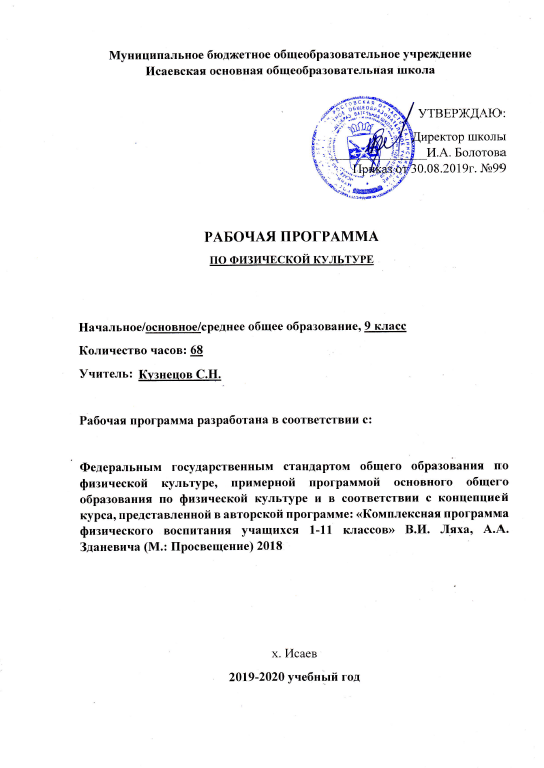 Аннотация к рабочей программе по физической культуре в 9 классе Нормативно-правовые документы1.	Федеральный закон от 29.12.2012 г. № 273-ФЗ «Об образовании в Российской Федерации» (редакция от 23.07.2013).2.	Приказ Министерства образования и науки Российской Федерации от 17.12.2010 г. № 1897 (Зарегистрирован Минюстом России 01.02.2011 г. № 19644) «Об утверждении федерального государственного образовательного стандарта основного общего образования»3.	Федеральный базисный учебный план для общеобразовательных учреждений РФ (Приказ МО РФ ОТ 09.03.2004 № 1312)4.	Приказ Министерства просвещения РФ от 8 мая 2019 г. N 233 “О внесении изменений в федеральный перечень учебников, рекомендуемых к использованию при реализации имеющих государственную аккредитацию образовательных программ начального общего, основного общего, среднего общего образования, утвержденный приказом Министерства просвещения Российской Федерации от 28 декабря 2018 г. N 345”
5.	Приказ Министерства образования и науки Российской Федерации от 07.07.2005 г. № 03-126 «О примерных программах по учебным предметам федерального базисного учебного плана»6.	Постановление Главного государственного санитарного врача Российской Федерации от 29.12.2010 № 02-600 (Зарегистрирован Минюстом России 03.03.2011 № 23290) «Об утверждении СанПиН 2.4.2.2821-10 «Санитарно-эпидемиологические требования к условиям и организации обучения в образовательных учреждениях»7. Примерная программа по начальному общему образованию по учебному предмету физическая культура.8. Авторская программа: В.И. Лях, А.А.Зданевич «Физическая культура» М.: «Просвещение», 2018.9. Основная образовательная программа начального общего образования МБОУ Исаевской ООШ на 2019-2020 учебный год. 10. Учебный план МБОУ Исаевской ООШ на 2019-2020 учебный год.Целью школьного физического воспитания является формирование разносторонне физически развитой личности, способной активно использовать ценности физической культуры для укрепления и длительного сохранения собственного здоровья, оптимизации трудовой деятельности и организации активного отдыха.Реализация цели учебной программы соотносится с решением следующих образовательных задач:• укрепление здоровья, улучшение осанки, профилактика плоскостопия, содействие гармоничному физическому, нравственному и социальному развитию, успешному обучению;• формирование первоначальных умений саморегуляции средствами физической культуры;• овладение школой движений;• развитие координационных (точности воспроизведения и дифференцирования пространственных, временных и силовых параметров движений, равновесия, ритма, быстроты и точности реагирования на сигналы, согласования движений, ориентирования в пространстве) и кондиционных (скоростных, скоростно-силовых, выносливости и гибкости) способностей;• формирование элементарных знаний о личной гигиене, режиме дня, влиянии физических упражнений на состояние здоровья, работоспособность и развитие физических (координационных и кондиционных) способностей;• выработка представлений об основных видах спорта, снарядах и инвентаре, о соблюдении правил техники безопасности во время занятий;• формирование установки на сохранение и укрепление здоровья, навыков здорового и безопасного образа жизни;• приобщение к самостоятельным занятиям физическими упражнениями, подвижными играми, использование их в свободное время на основе формирования интересов к определённым видам двигательной активности и выявления предрасположенности к тем или иным видам спорта;• воспитание дисциплинированности, доброжелательного отношения к товарищам, честности, отзывчивости, смелости во время выполнения физических упражнений, содействие развитию психических процессов (представления, памяти, мышления и др.) в ходе двигательной деятельности.Предметом обучения физической культуре в начальной школе является двигательная активность человека с общеразвивающей направленностью. В процессе овладения этой деятельностью укрепляется здоровье, совершенствуются физические качества, осваиваются определённые двигательные действия, активно развиваются мышление, творчество и самостоятельность.Формы контроляПедагогический контроль          Педагогический контроль - планомерный процесс получения информации о физическом состоянии занимающихся физической культурой и спортом. Он проводится для того, чтобы проверить, насколько соответствует педагогическое воздействие повышению эффективности учено-тренировочных занятий.Задачи педагогического контроля:- Оценить эффективность применяемых средств и методов тренировки.- Выполнить учебную программу занятий.- Установить контрольные нормативы, оценивающие физическую, техническую, тактическую, теоретическую подготовленность обучающихся.- Выявить динамику развития спортивных результатов и спрогнозировать достижения отдельных обучающихся.- Отобрать талантливых (способных) обучающихся. Содержание педагогического контроля:контроль за посещаемостью уроков;контроль за тренировочными нагрузками;контроль за состоянием обучающихся ;контроль за техникой упражнений;учет спортивных результатов;контроль за поведением во время соревнований.Виды педагогического контроля.1) хронометрирование деятельности занимающихся на занятии. С помощью хронометривания измеряют общую и моторную плотность урока. При оценке полученных данных следует иметь в виду, что общая плотность полноценного занятия должна приближаться к 100%. Что касается двигательной плотности, то в зависимости от типа занятия ее показатель может изменяться. Так, на занятиях совершенствования техники действия и развития двигательных качеств она может достигать 70-80%, а при разучивании двигательных действий и формировании знаний, требующих значительных затрат времени на умственную деятельность занимающихся, двигательная плотность может находиться в переделах 50%;2) определение физической нагрузки во время урока. Самым распространенным является измерение частоты ударов пульса; пульс измеряют перед подготовительной частью занятия, после нее, перед выполнением и после выполнения упражнений, с помощью которых решаются главные задачи занятия, перед заключительной частью занятия и после нее. Пульс подсчитывают в течение 10 сек. и умножают на 6, чтобы установить количество ударов в минуту. Следует помнить, что изменения ЧСС происходят не только в зависимости от характера и величины мышечной работы, но и под влиянием эмоций, которые на занятиях по физическому воспитанию нередко достигают значительной силы. Важным показателем является период восстановления пульса после нагрузки;3) контрольные испытания. Контрольные испытания позволяют выявить уровень развития отдельных физических качеств, сравнить этот уровень с нормативными показателями и на этой основе составить обоснованные планы направленного развития физических качеств учащихся.        В практике физического воспитания в учебных заведениях используются следующие тесты:бег на 30,60 и 100 м (оценка скоростных способностей);прыжок в длину с места (показатель развития силовых способностей мышц ног);подтягивание в висе (мальчики) и отжимание от пола (девочки) (показатель локальной силовой выносливости);бег 500 м (девочки) и 1000 м (мальчики) (показатель специальной выносливости);бег на 2000 м для девочек и на 3000 м для мальчиков (показатель общей выносливости);подъем туловища из положения лежа «руки за головой» (показатель силовой выносливости мышц туловища) и др.4) педагогические наблюдения за учебно-воспитательным процессом. Наиболее полную информацию о продуктивности занятия дает непосредственное наблюдение за деятельностью преподавателя и занимающихся, а также анализ ее влияния на решение планируемых учебно-воспитательных задач.Врачебный контроль      Врачебный контроль - это комплексное медицинское обследование физического развития и функциональной подготовленности занимающихся к физическим упражнениям. Цель врачебного контроля - изучить состояние здоровья и влияние на организм физических нагрузок.       Основная форма врачебного контроля - врачебное обследование, которое дает возможность своевременно выявить отклонения в состоянии здоровья, а также планировать тренировочные нагрузки таким образом, чтобы не нанести вред здоровью обучающихся.       Первичное обследование предусматривается перед началом занятий физическим воспитанием  в школе (проводится перед поступлением в первый класс). Главная задача -  определение группы здоровья.       Повторное обследование необходимо проводить один раз в год. Учащиеся, отнесенные по состоянию здоровья к специальной медицинской группе, должны проходить повторный медицинский осмотр в соответствии с предписаниями врача.          Дополнительные врачебные обследования позволяют исключить участие в спортивных соревнованиях учащихся, соревновательная нагрузка для которых могла бы оказать отрицательное воздействие на их здоровье; установить наиболее эффективный режим нагрузок и отдыха; определить состояние здоровья и функциональной подготовленности на данный момент.        Будущие участники соревнований должны пройти дополнительное врачебное обследование за 2-3 дня до начала соревнований. Участники массовых физкультурно-спортивных мероприятий, проводимых внутри школы, а также участники соревнований по стрельбе, шахматам, шашкам и т.п. могут быть допущены до соревнований на основании результатов первичного или повторного осмотра, что, впрочем, не исключает возможности пройти дополнительный осмотр по собственной инициативе.       Программа медицинского обследования предусматривает:общий и спортивный анамнез учащихся для получения анкетных данных, сведений о перенесенных заболеваниях и травмах, особенностях физического развития, вредных привычках, формах занятий физическими упражнениями и др.;наружный осмотр;антропометрические измерения;обследование нервной системы, сердечно-сосудистой и дыхательной систем, органов брюшной полости и др.;проведение функциональной пробы.Врачебно-педагогический контрольПроводится совместно учителем и медицинским работником.Включает санитарно-гигиенический контроль за местом проведения занятий.Может включать санитарно-просветительскую работу, пропаганду физической культуры и спорта, здорового образа жизни.        САМОКОНТРОЛЬ    Врачебный контроль и врачебно-педагогические наблюдения дадут лучший результат, если они будут дополнены самоконтролем.    Самоконтроль -  это существенное дополнение врачебного контроля.        Главное же его преимущество состоит в том, что занимающиеся, осуществляя повседневные самонаблюдения, могут наглядно ощутить благотворное действие занятий физическими упражнениями на состояние своего здоровья. Удобная форма – дневник самоконтроля. Первоначально необходимо научить детей правильно вести учет отдельных показателей.    К ведению дневника самоконтроля занимающихся необходимо приучить с самого начала занятий в группе. При этом подробно освещаются цели и задачи самоконтроля, раскрывается значение отдельных показателей объективных и субъективных данных.Учебно-методический комплексВ.И. Лях Физическая культура. 1-11 классы. Учебник для общеобразовательных учреждений. М.: «Просвещение», 2018Результаты освоения учебного предмета и система их оценкиТребования к знаниям.Правила безопасного поведения на занятиях по физическому воспитанию. Значение физкультурных и спортивных занятий по физическому воспитанию для профессиональной деятельности, понятие о профессионально-прикладной физической подготовке, правила использования физических упражнений с целью подготовки профессии. Упражнения и комплексы упражнений для самостоятельного развития физических качеств. Понятие о допустимой и оптимальной нагрузке. Правила самоконтроля при занятиях физическими упражнениями. Требования здорового образа жизни к чередованию работы и отдыха, гигиене питания. Пагубное влияние вредных привычек на физическое состояние и здоровье человека.Требования к двигательным навыкам и умениям:Гимнастика: стойка на голове и руках силой (мальчики); поворот в полуприседе на бревне, комплекс упражнений стретчинга, мини-комплекс ритмической гимнастики (девочки).Спортивные игры:баскетбол (передача мяча в движении, ведение попеременно правой и левой рукой, персональная защита, броски мяча по кольцу после ведения и двух шагов, двусторонняя игра); волейбол (передача мяча у сетки, передача мяча через сетку в прыжке, передача мяча стоя спиной к партнеру, прием мяча, отскочившего от сетки, игра в нападении (через игрока передней линии) и в защите ("углом вперед"), двусторонняя игра); футбол (удары по летящему мячу внутренней стороной стопы и средней частью подъема, обманные движения, остановка спускающегося мяча внутренней стороной стопы, двусторонняя игра);ручной мяч (скрытая передача, броски из опорного положения с отклонением туловища, ловля и передача в движении в парах, в тройках с параллельным смещением, взаимодействия вратаря с защитником, обманные движения с уходом в сторону, двусторонняя игра).Легкая атлетика: низкий старт, бег по повороту. Передача эстафеты. Бег до . Прыжки в высоту с разбега способом "перешагивание" и в длину с разбега способом "согнув ноги". Метание малого мяча на дальность с разбега. Метание мяча (теннисного) с  в цель. Преодоление небольших препятствий с наскоком и перепрыгиванием.Кросс: бег по пересеченной местности, преодоление препятствий с ходу, бег с изменением скорости, финишное ускорение, пробегание дистанции до .Развитие двигательных качеств: скоростно-силовых, общей и скоростной выносливости, гибкости, силы, ловкости.По окончании 9 класса, обучающиеся должны:Знать:основы истории развития физической культуры в России (в СССР);особенности развития избранного вида спорта;педагогические, физиологические и психические основы обучения двигательным действиям и воспитания физических качеств, современные формы построения занятий и систем занятий физическими упражнениями с разной функциональной направленностью;биодинамические особенности и содержание физических упражнений общеразвивающей и корригирующей направленности, основы их использования в решении задач физического развития и укрепления здоровья;физиологические основы деятельности систем дыхания, кровообращения и энергообеспечения при мышечных нагрузках, возможности их развития и совершенствования средствами физической культуры в разные возрастные периоды;возрастные особенности развития ведущих психических процессов и физических качеств, возможности формирования индивидуальных черт и свойств личности посредством регулярных занятий физической культурой;психофункциональные особенности собственного организма;индивидуальные способы контроля за развитием адаптивных свойств организма, укрепления здоровья и повышения физической подготовленности;способы организации самостоятельных занятий физическими упражнениями с разной функциональной направленностью, правила использования спортивного инвентаря и оборудования, принципы создания простейших спортивных сооружений и площадок;правила личной гигиены, профилактики травматизма и оказания доврачебной помощи при занятиях физическими упражнениями.Уметь:технически правильно осуществлять двигательные действия избранного вида спортивной специализации, использовать их в условиях соревновательной деятельности и организации собственного досуга;проводить самостоятельные занятия по развитию основных физических способностей, коррекции осанки и телосложения;разрабатывать индивидуальный двигательный режим, подбирать и планировать физические упражнения, поддерживать оптимальный уровень индивидуальной работоспособности;контролировать и регулировать функциональное состояние организма при выполнении физических упражнений, добиваться оздоровительного эффекта и совершенствования физических кондиций;управлять своими эмоциями, эффективно взаимодействовать со взрослыми и сверстниками, владеть культурой общения;соблюдать правила безопасности и профилактики травматизма на занятиях физическими упражнениями, оказывать первую помощь при травмах и несчастных случаях;пользоваться современным спортивным инвентарем и оборудованием, специальными техническими средствами с целью повышения эффективности самостоятельных форм занятий физической культурой.Демонстрировать (навыки)9 классСодержание учебного  предмета «Физическая культура» 9 классМесто учебного предмета	Согласно учебному плану МБОУ Исаевская ООШ на 2019-2020учебный год программа рассчитана на 68 ч. в расчете 2 часа в неделю. В соответствии с учебным календарным графиком работы МБОУ Исаевская ООШ программа предусматривает 61 часов.Часть уроков выпадает на праздничные дни (24.02,09.03, 04.05, 05.05, 11.05.2020г.). Темы, предусмотренные на праздничные даты, будут проведены за счет уплотнения учебного материала.Основные содержательные линииВ Программе выделены две содержательные линии: «Укрепление здоровья и личная гигиена» и «Физическое развитие и физическая подготовка».Первая содержательная линия включает: 1) знания о роли физической культуры в укреплении здоровья, гигиенические правила по закаливанию организма, подбора спортивной одежды и обуви, а также требования к соблюдению безопасности при выполнении физических упражнений; 2) основные  способы организации самостоятельных занятий оздоровительной физической культурой в режиме учебного дня и активного отдыха, наблюдения за индивидуальной осанкой и телосложением, измерения частоты сердечных сокращений во время выполнения физических упражнений; 3) комплексы оздоровительной и корригирующей гимнастики, общеразвивающих и общеукрепляющих упражнений. Вторая содержательная линия включает: 1) знания о физических упражнениях, их роли и значении в физической подготовке человека, правила их выполнения; 2) основные способы организации самостоятельных занятий по развитию основных физических качеств и освоению физических упражнений, приемы наблюдения за показателями физического развития и физической подготовленности; 3) жизненно важные двигательные умения  и  навыки,  подвижные  игры и упражнения из базовых видов спорта.Основы знаний о физической культуре, умения и навыки, приемы закаливания, способы саморегуляци и самоконтроляЕстественные основы 
Выполнение основных движений и комплексов физических упражнений, учитывающих возрастно-половые особенности школьников и направленно действующих на совершенствование соответствующих физических функций организма. 
Планирование и контроль индивидуальных физических нагрузок в процессе самостоятельных занятий физическими упражнениями. 
Социально-психологические основы 
Анализ техники физических упражнений, их освоение и выполнение по показу, объяснению и описанию. Выполнение обще подготовительных и подводящих упражнений, двигательных действий в разнообразных игровых и соревновательных ситуациях. 
Ведение тетрадей самостоятельных занятий физическими упражнениями, контроля за функциональным состоянием организма, физическим развитием и физической подготовленностью. 
Комплексы физических упражнений для развития физических способностей и тестирования уровня двигательной подготовленности. 
Культурно-исторические основы 
Изложение взглядов и отношений к физической культуре, к ее материальным и духовным ценностям. 
Приемы закаливания 
Пользование баней. 
Волейбол 
Терминология избранной игры. Правила и организация проведения соревнований по баскетболу. Техника безопасности при проведении соревнований и занятий. Подготовка места занятий. Помощь в судействе. Организация и проведение подвижных игр и игровых заданий. 
Баскетбол 
Терминология избранной игры. Правила и организация проведения соревнований по баскетболу. Техника безопасности при проведении соревнований и занятий. Подготовка места занятий. Помощь в судействе. Организация и проведение подвижных игр и игровых заданий. 
Гимнастика 
Значение гимнастических упражнений для развития координационных способностей. Страховка и самостраховка во время занятий. Техника безопасности во время занятий. 
Легкая атлетика 
Терминология легкой атлетики. Правила и организация проведения соревнований по легкой атлетике. Техника безопасности при проведении соревнований и занятий. Подготовка места занятий. Помощь в судействе. 
Кроссовая подготовка 
Правила и организация проведения соревнований по кроссу. Техника безопасности при проведении соревнований и занятий. Помощь в судействе. Основы знаний Массаж и самомассаж (цель, задачи и формы организации; основные способы и приемы массажа). Профилактика травматизма на занятиях физической культурой и спортом. Способы деятельности Занятия туризмом (организация мест стоянок, и установка туристической палатки). Оказание доврачебной помощи при ушибах.Физическое совершенствование Общая физическая подготовка Гимнастика с основами акробатики: Акробатические упражнения (юноши): длинные кувырки вперед с разбега (выполняется слитно по 3-4 кувырка), стойка на голове и руках силой из упора присев. Комбинация на гимнастическом бревне (девушки): ходьба со взмахом ног, поворот на носках в полуприсед, стойка на носках, толчком двумя прыжок вперед, полушпагат, из стойки поперек соскок прогнувшись. Упражнения на высокой перекладине (юноши) из размахивания подъем разгибом, в упоре перемах левой (правой) вперед, назад, медленное опускание в вис, махом вперед соскок прогнувшись. Гимнастическая комбинация на брусьях (юноши): подъем в упор с прыжка, махом вперед в сед ноги врозь, кувырок вперед в сед ноги врозь, перемах вовнутрь, соскок махом вперед (назад) удерживаясь рукой за жердь; (девушки) наскок в упор на нижнюю жердь, вис прогнувшись на нижней жерди с опорой ног на верхнюю, переход в упор на нижнюю жердь, махом назад соскок с поворотом (вправо, влево) удерживаясь рукой за жердь. Совершенствование техники ранее разученных акробатических и гимнастических упражнений. Легка атлетика: Прикладные действия: «туристическая» ходьба; прыжки через препятствия, многоскоки, спрыгивание и запрыгивание с грузом на плечах, на точность приземления и сохранение равновесия; подъемы и спуски шагом и бегом с грузом на плечах, «Марш-бросок» с туристической экипировкой (мальчики до , девочки до ). Совершенствование техники ранее разученных легкоатлетических упражнений. Спортивные игры: Технические действия с мячом и без мяча из спортивных игр: футбол, волейбол. Игра по правилам. Комплексы общеразвивающих упражнений. Технико-тактические действия в избранном виде спорта Гимнастика с основами акробатики: Акробатическая комбинация из освоенных ранее акробатических упражнений (юноши, девушки). Гимнастические комбинации на перекладине (юноши), брусьях (юноши, девушки), гимнастическом бревне (девушки), составленные из освоенных ранее упражнений. Опорный прыжок: через гимнастического коня вдоль (юноши) и поперек, способом согнув ноги (девушки). Совершенствование техники ранее освоенных акробатических и гимнастических упражнений. Легкая атлетика: Совершенствование техники освоенных ранее легкоатлетических упражнений. Волейбол: совершенствование технических действий с мячом, тактических действий в игре по правилам. Футбол: совершенствование технических действий с мячом, тактических действий в игре по правилам. Совершенствование техники ранее разученных способов плавания. Комплексы упражнения специальной физической и технической подготовки.Основы знаний Массаж и самомассаж (цель, задачи и формы организации; основные способы и приемы массажа). Профилактика травматизма на занятиях физической культурой и спортом. Способы деятельности Занятия туризмом (организация мест стоянок, и установка туристической палатки). Техника приемов массажа. Оказание доврачебной помощи при ушибах.Тематическое планированиеКалендарно – тематическое планирование классКонтрольные упражненияПОКАЗАТЕЛИПОКАЗАТЕЛИПОКАЗАТЕЛИПОКАЗАТЕЛИПОКАЗАТЕЛИПОКАЗАТЕЛИ классУчащиеся МальчикиМальчикиМальчикиДевочкиДевочкиДевочки классОценка“5”“4”“3”“5”“4”“3”9Челночный бег 4x9  м, сек9,49,910,49,810,211,09Бег 30 м, секунд4,64,95,35,05,55,99Бег 1000 м - юноши, сек 500м - девушки, сек3,404,104,402,052,202,559Бег 60 м, секунд8,59,210,09,410,010,59Бег 2000 м, мин8,209,209,4510,0011,2012,059Прыжки  в длину с места 2102001801801701559Подтягивание на высокой перекладине11969Сгибание и разгибание рук в упоре3227222015109Наклоны  вперед из положения сидя131162015139Подъем туловища за 1 мин. из положения лежа5045404035269Прыжок на скакалке, 25 сек, раз585654666462№ п /пРаздел, темаКол- во часов1Основы знанийВ процессе урока2Легкая атлетика83Волейбол164Баскетбол165Гимнастика с основами акробатики166Легкая атлетика5Итого61№ п/пДатаТемы уроковКол – во часов1 четверть  Легкая атлетика1 четверть  Легкая атлетика1 четверть  Легкая атлетика1 четверть  Легкая атлетика102.09Вводный урок. Инструктаж по технике безопасности. Бег 30 м1203.09Бег .1309.09Мониторинг.1410.09Челночный бег 3х10.1516.09Кроссовая подготовка. Бег 1500 м.1617.09Прыжки в длину с разбега.1723.09Бег 30 м.1824.09Эстафетный бег.1ВолейболВолейболВолейболВолейбол930.09Инструктаж по технике безопасности. Стойки и передвижения11001.10Передача мяча двумя руками сверху.11107.10Передача мяча двумя руками сверху.11208.10Передача мяча двумя руками сверху.11314.10Нападающий удар.11415.10Нападающий удар.11521.10Нападающий удар.11622.10Игра по упрощённым правилам.11705.11Нижняя прямая подача11811.11Нижняя прямая подача11912.11Верхняя прямая подача12018.11Верхняя прямая подача12119.11Верхняя прямая подача12225.11Учебная игра12326.11Нападающий удар при встречных передачах12402.12Учебная игра1БаскетболБаскетболБаскетболБаскетбол2502.12Баскетбол. Инструктаж по технике безопасности.Передвижения и остановки в баскетболе.12602.12Передвижения и остановки в баскетболе.12709.12Прием мяча.12810.12Подвижные игры с мячами13916.12Совершенствование техники приема и передачи  мяча.13017.12Совершенствование техники приема и ведения баскетбольного мяча.13123.12Учебная игра в нападении.13224.12Двойной шаг.13313.01Совершенствование техники двойного шага.13414.01Подвижные игры с мячами.13520.01Броски по корзине.13621.01Совершенствование техники бросков в корзину.13727.01Учебная игра под щитом. 13828.01Борьба за мяч.13903.02Совершенствование техники игры под щитом.14004.02Учебная игра.1 Гимнастика с основами акробатики Гимнастика с основами акробатики Гимнастика с основами акробатики Гимнастика с основами акробатики4110.02Вводное занятие. Инструктаж по технике безопасности.Кувырок вперед.14211.02Кувырок вперед.14317.02Кувырок вперед с разбега.14418.02Подвижные игры с мячами.14525.02Кувырок назад.14602.03Двойной кувырок вперед.14703.03Подвижные игры с мячами14810.03Стойка на лопатках с помощью рук.14916.03Стойка на голове с помощью рук.15017.03Подвижные игры с мячами15106.04Мост из положения лежа.15207.04Мост из положения стоя.15313.04Подвижные игры с мячами.15420.04Упражнения на низкой перекладине.15521.04Упражнения на высокой перекладине15627.04Подвижные игры с мячами.14 четверть Легкая атлетика4 четверть Легкая атлетика4 четверть Легкая атлетика4 четверть Легкая атлетика5728.04Вводный урок. Инструктаж по технике безопасности. Спортивная ходьба15812.05Подвижные игры с мячами.15918.05Старты и финиширование.16019.05Бег 60 м.16125.05Подвижные игры с мячами.1